Publicado en España el 18/08/2022 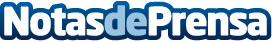 El Impuesto de los No Residentes, el tributo que pagan los españoles que viven en el extranjeroLos españoles que viven en el extranjero también pueden pagar impuestos en España. La startup IberianTax recuerda que el Impuesto sobre la Renta de los No Residentes es el tributo específico al que deben hacer frente miles de expatriados cada año si disponen de una propiedad en territorio españolDatos de contacto:Antonio Ibarra671062665Nota de prensa publicada en: https://www.notasdeprensa.es/el-impuesto-de-los-no-residentes-el-tributo Categorias: Internacional Nacional Derecho Finanzas http://www.notasdeprensa.es